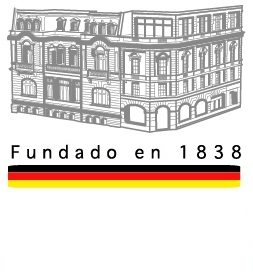 Deutscher  Verein  zu  Valparaíso 					       de  ValparaísoLiebe Mitglieder und Freunde,Am Dienstag, dem 9. Mai um 19:30 Uhr, feiern wir den 179. Geburtstag unseres Deutschen Vereins zu Valparaíso. Dieses Jahr veranstalten wir einen feierlichen Empfang mit einem Cocktail.Alle Mitglieder und Freunde des Vereins sind herzlich eingeladen, an dieser Geburtstagsfeier teilzunehmen.Der Beitrag beträgt für:	Mitglieder:		$ 8.000 (Ehepaar: $ 15.000).                                       	Nicht Mitglieder:	$ 10.000 (Ehepaar $ 18.000).                                       		Jugendliche:		$ 5.000  Eine Einzeichnungsliste hängt im Verein aus. Anmeldungen in unserem Sekretariat bei Frau Elizabeth Berger, Telefon 32 - 225 52 51.E-Mail: secretaria@clubalemanvalparaiso.clMit freundlichen Grüßen,					Ihr   VorstandValparaíso, April 2017